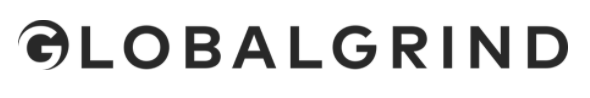 November 2, 2020https://globalgrind.com/4882535/nle-choppa-brings-in-18th-birthday-with-new-project-from-dark-to-light/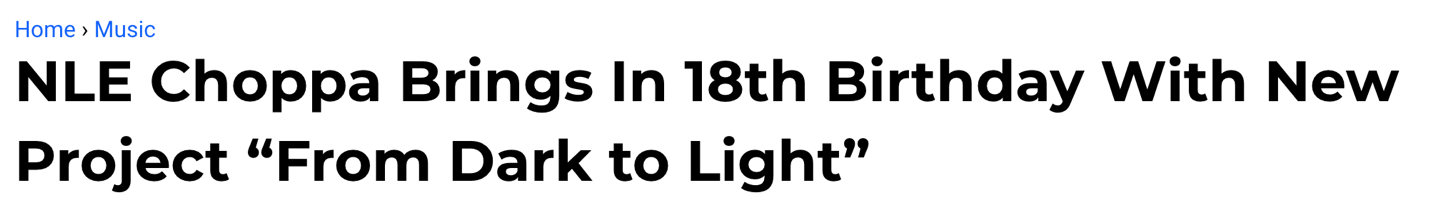 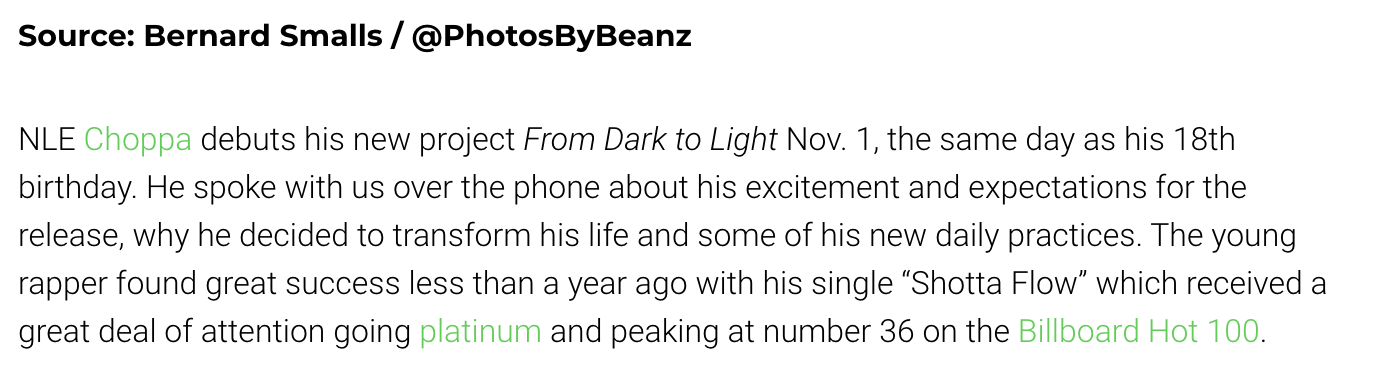 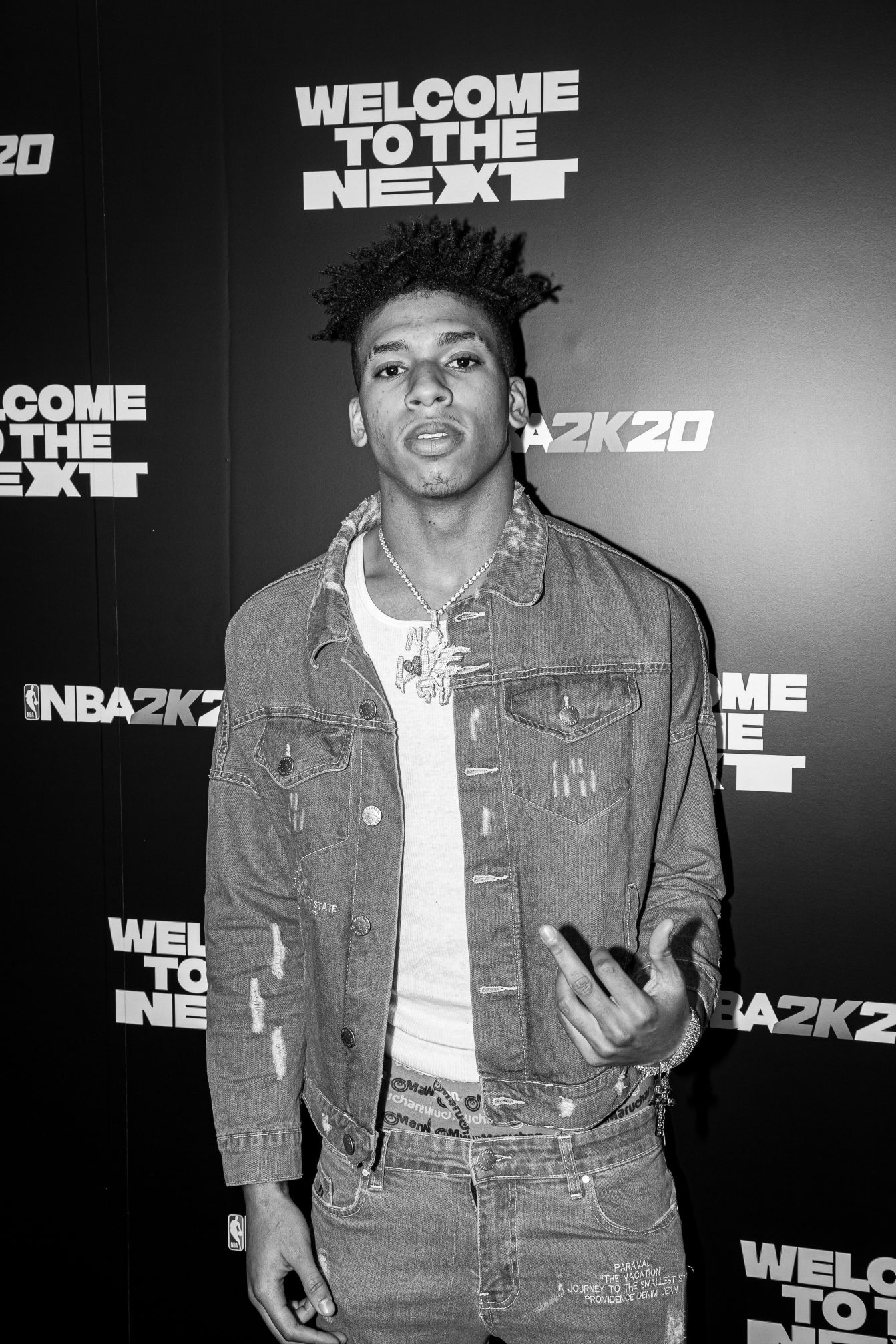 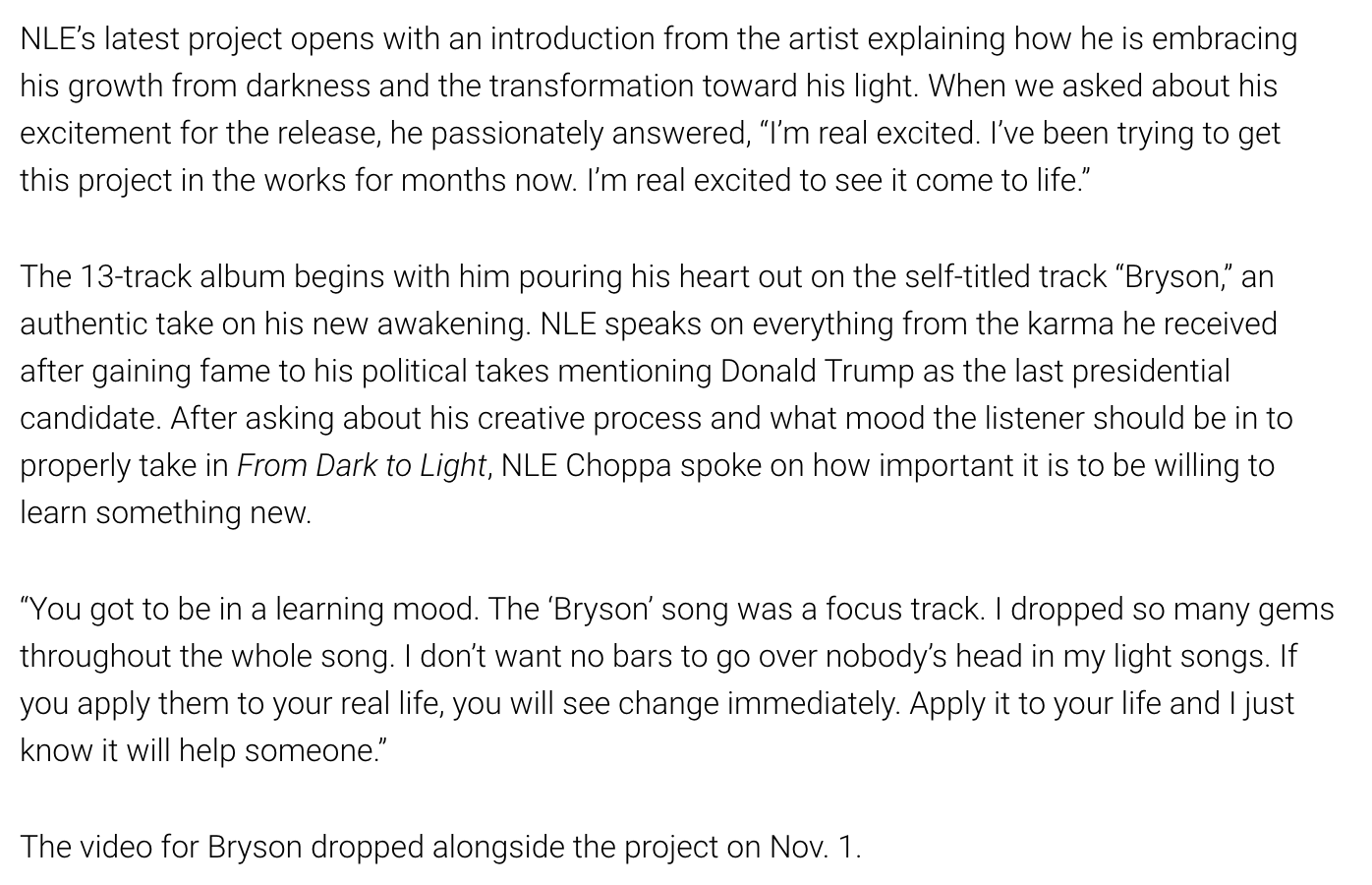 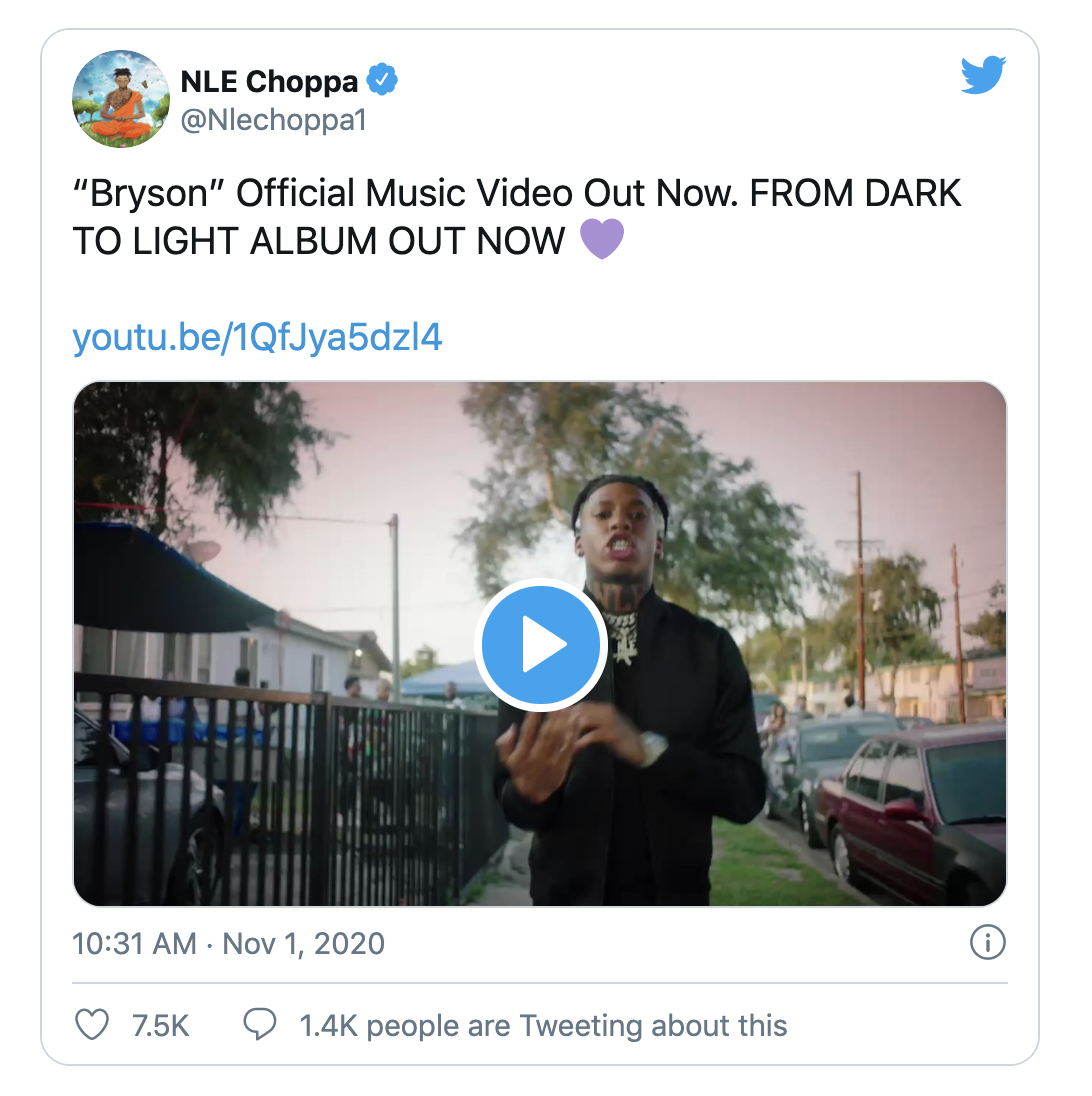 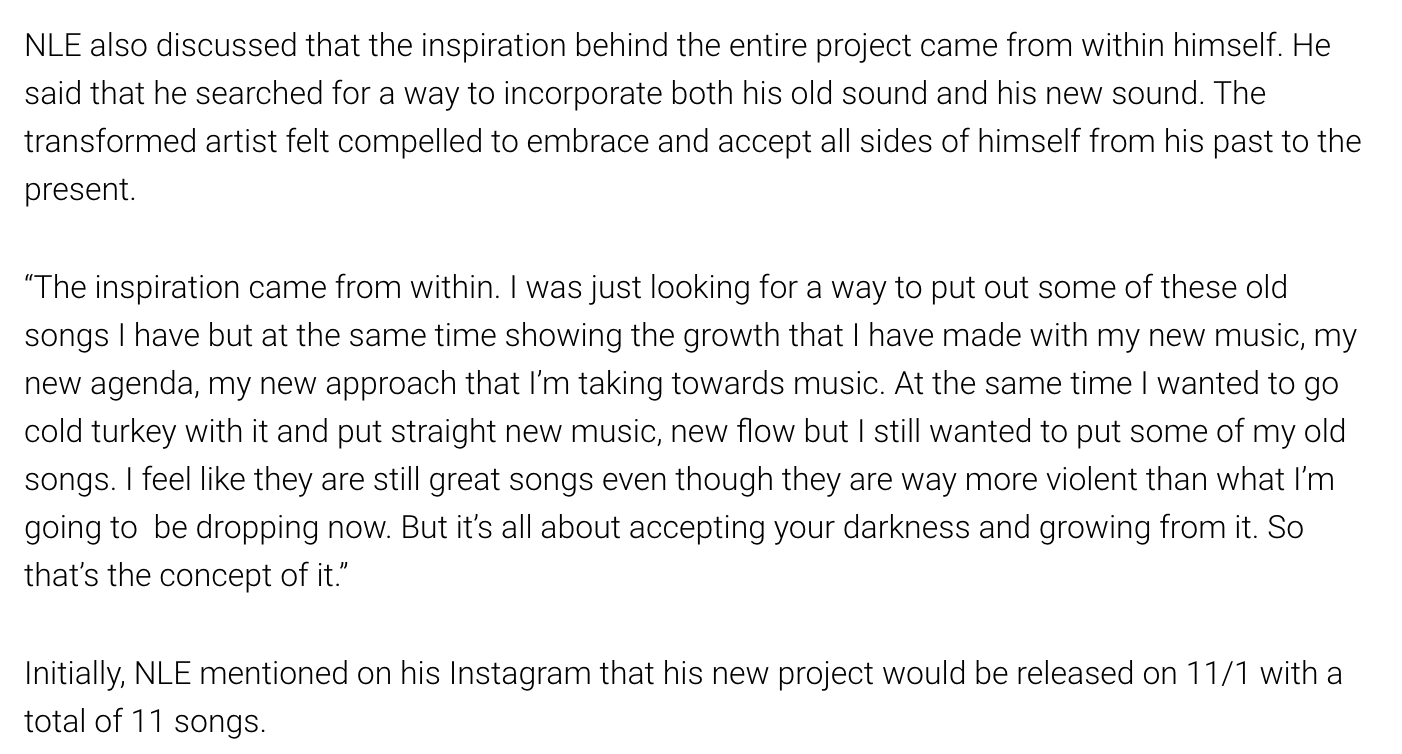 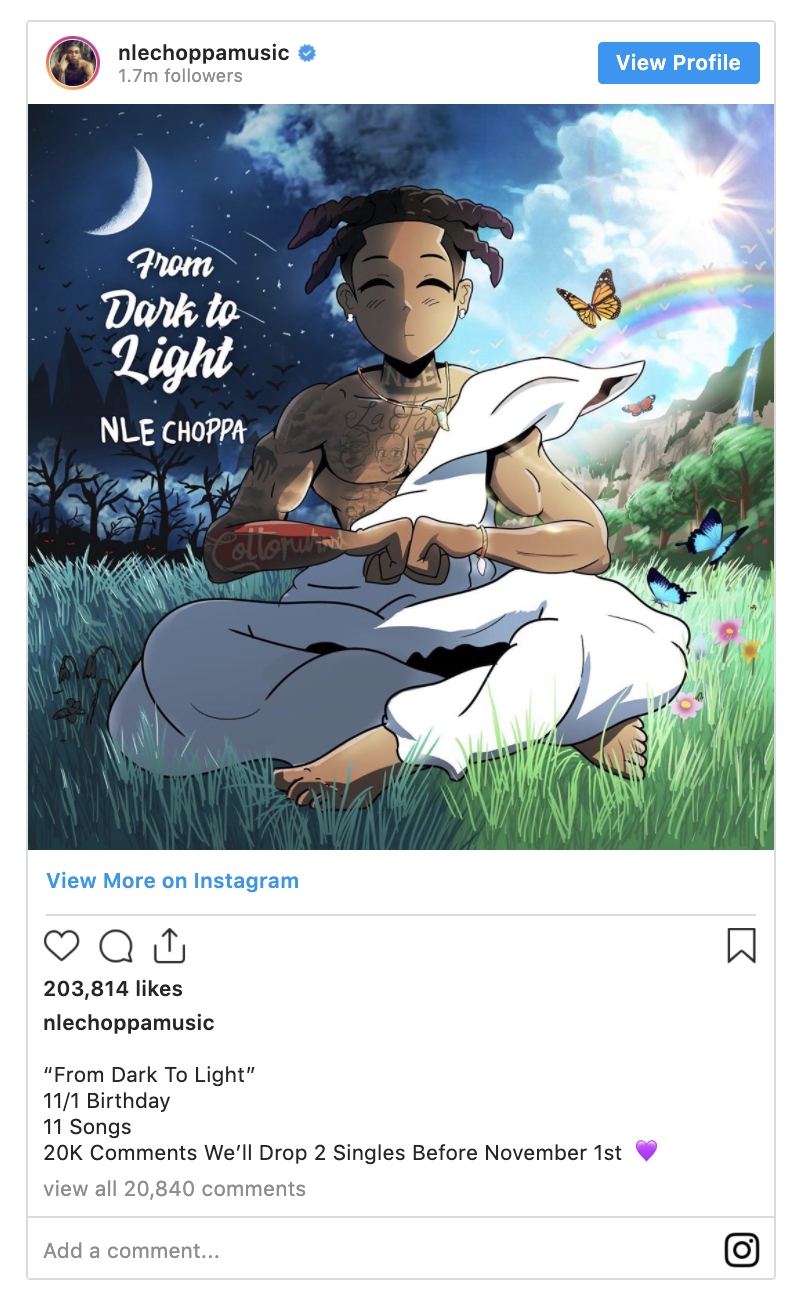 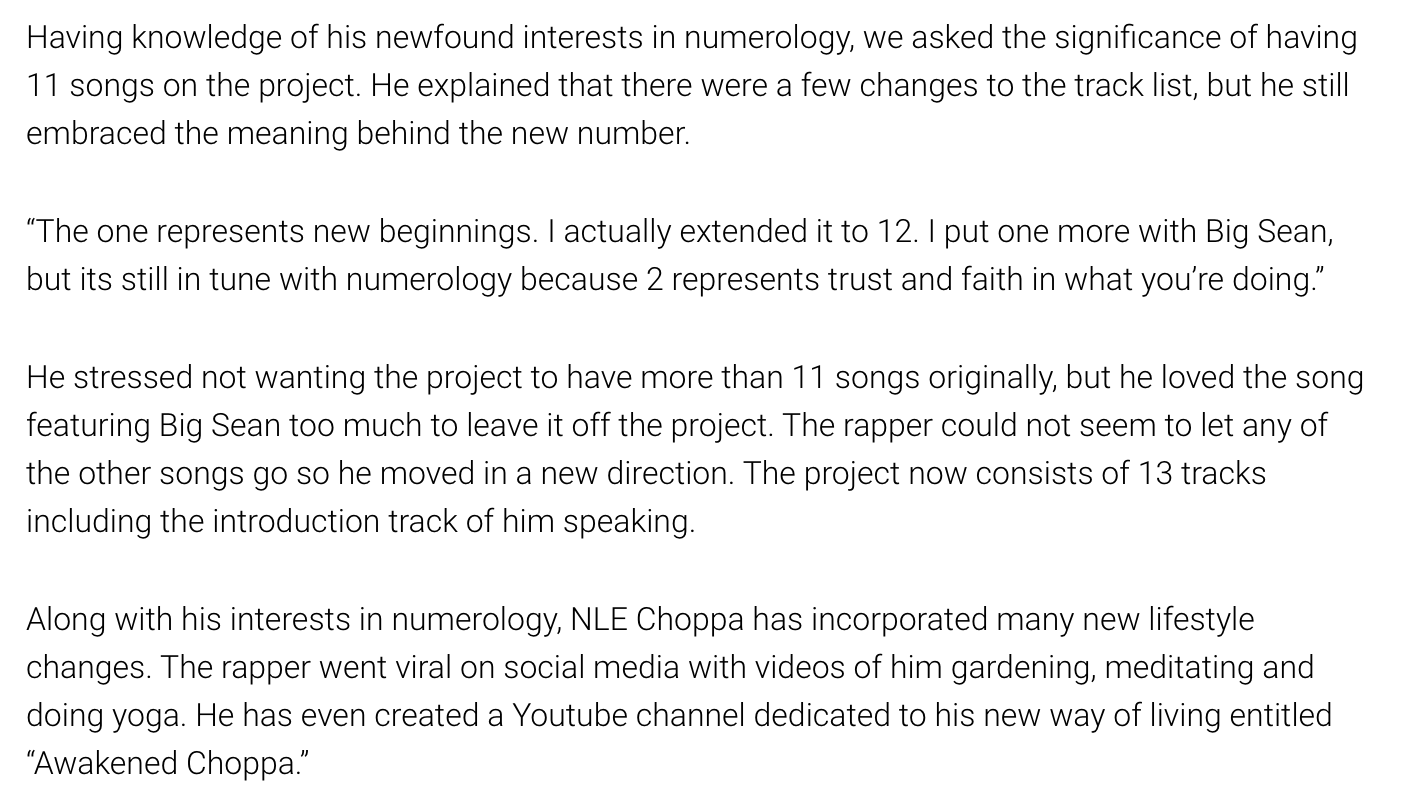 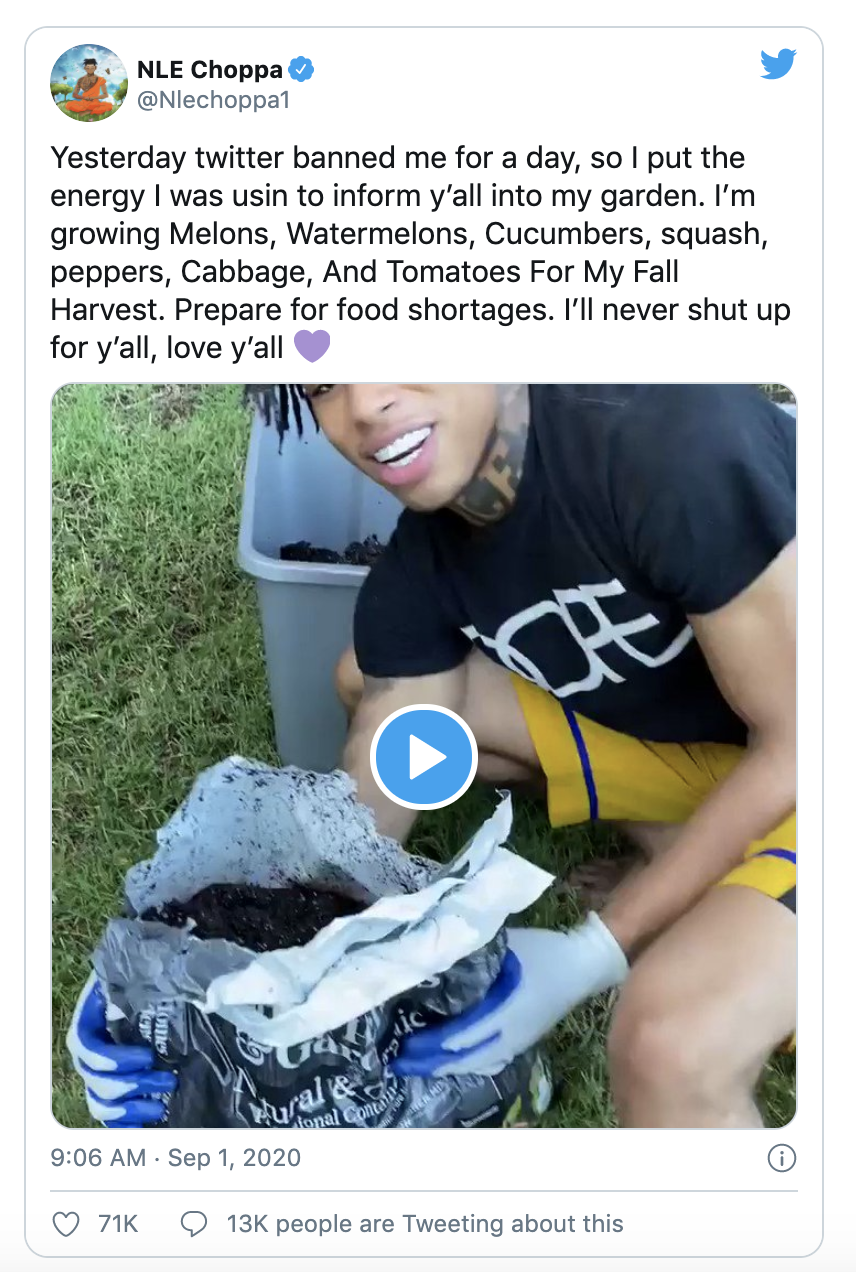 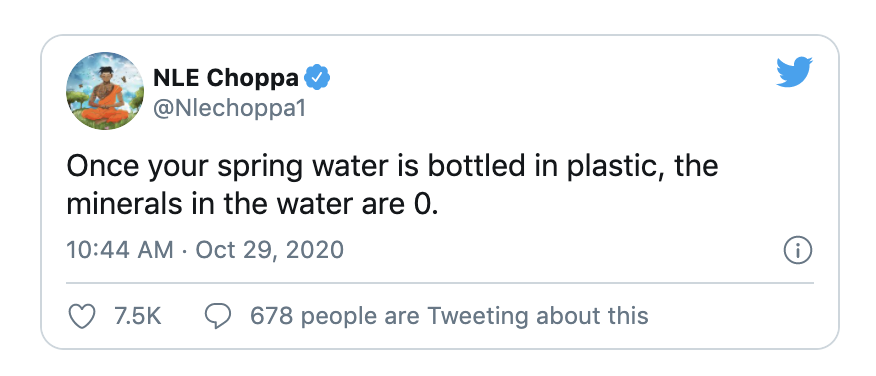 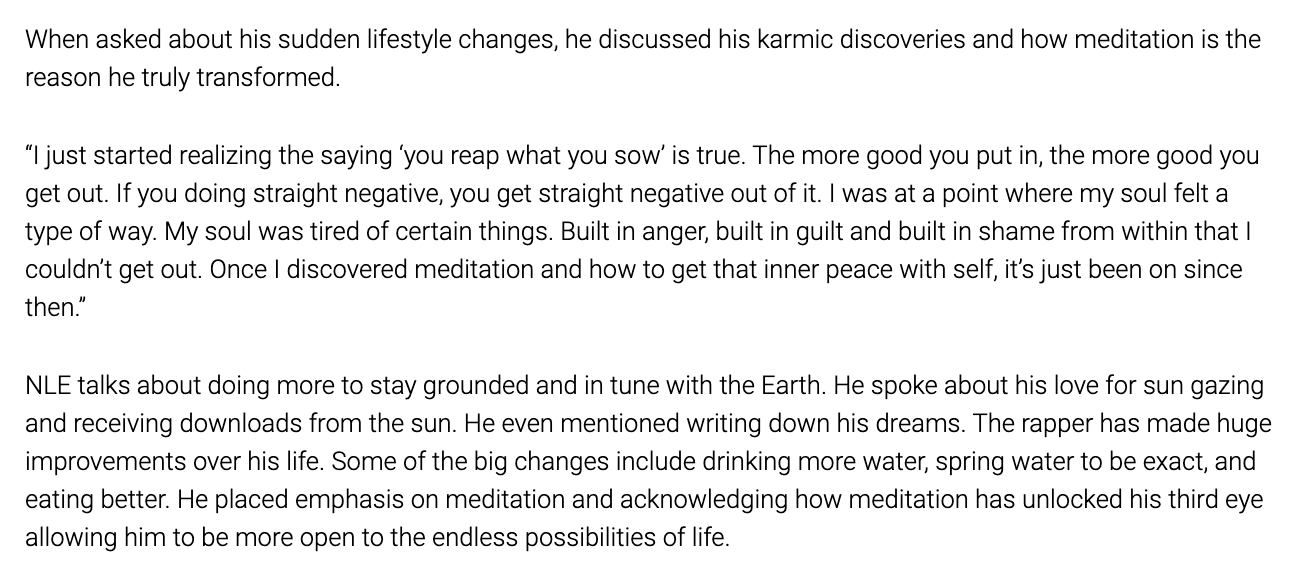 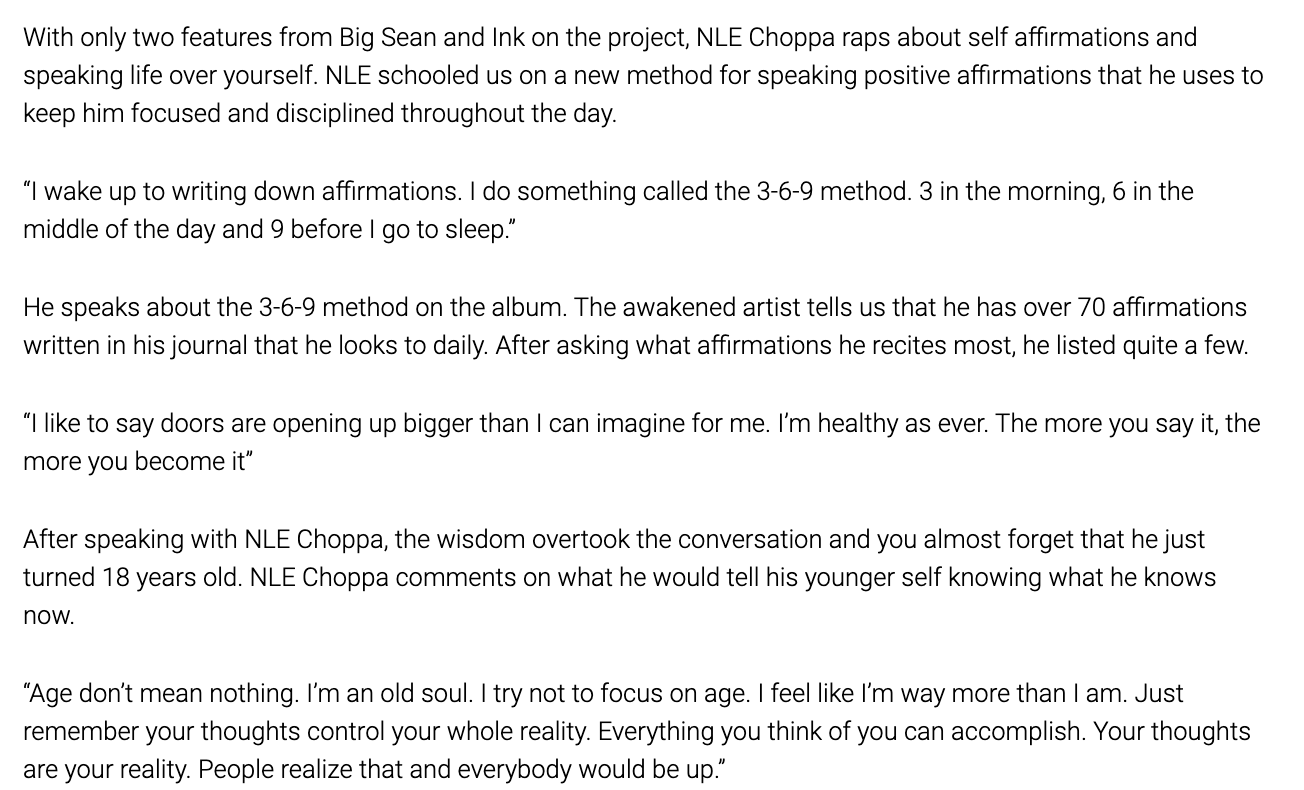 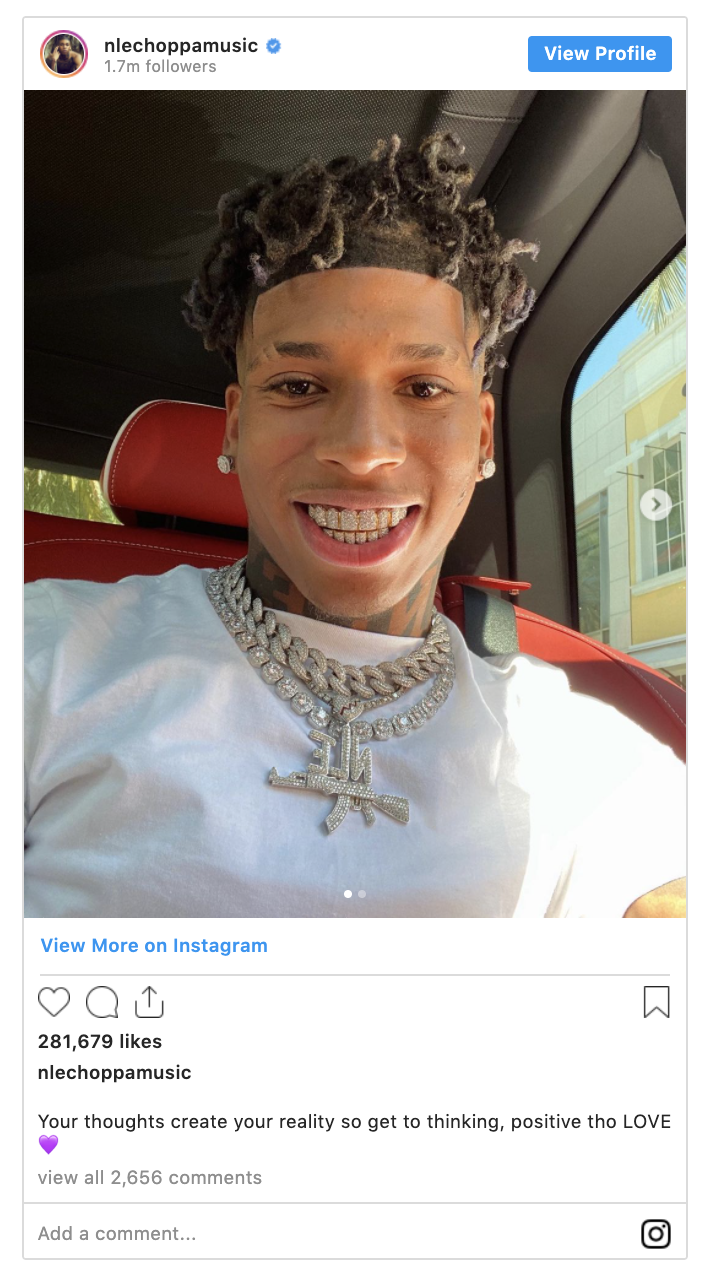 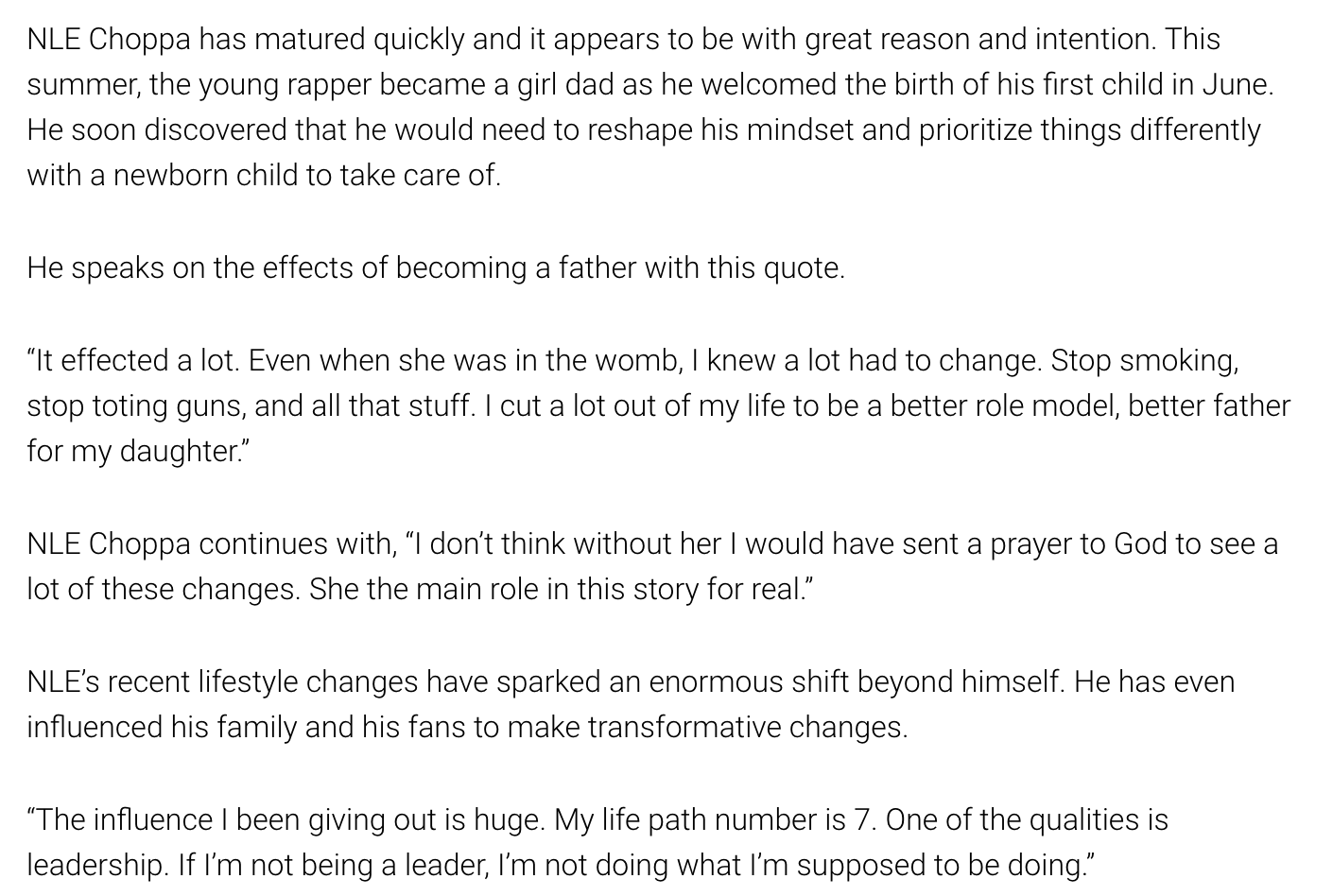 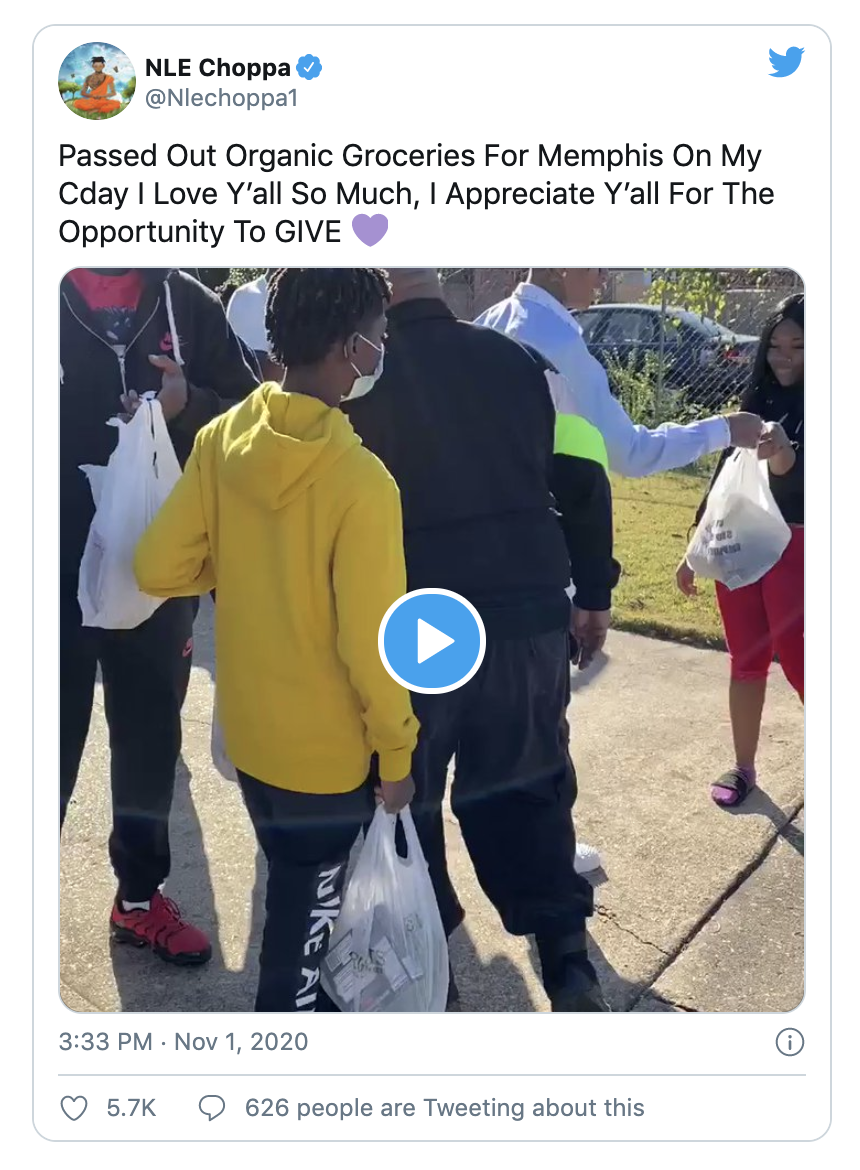 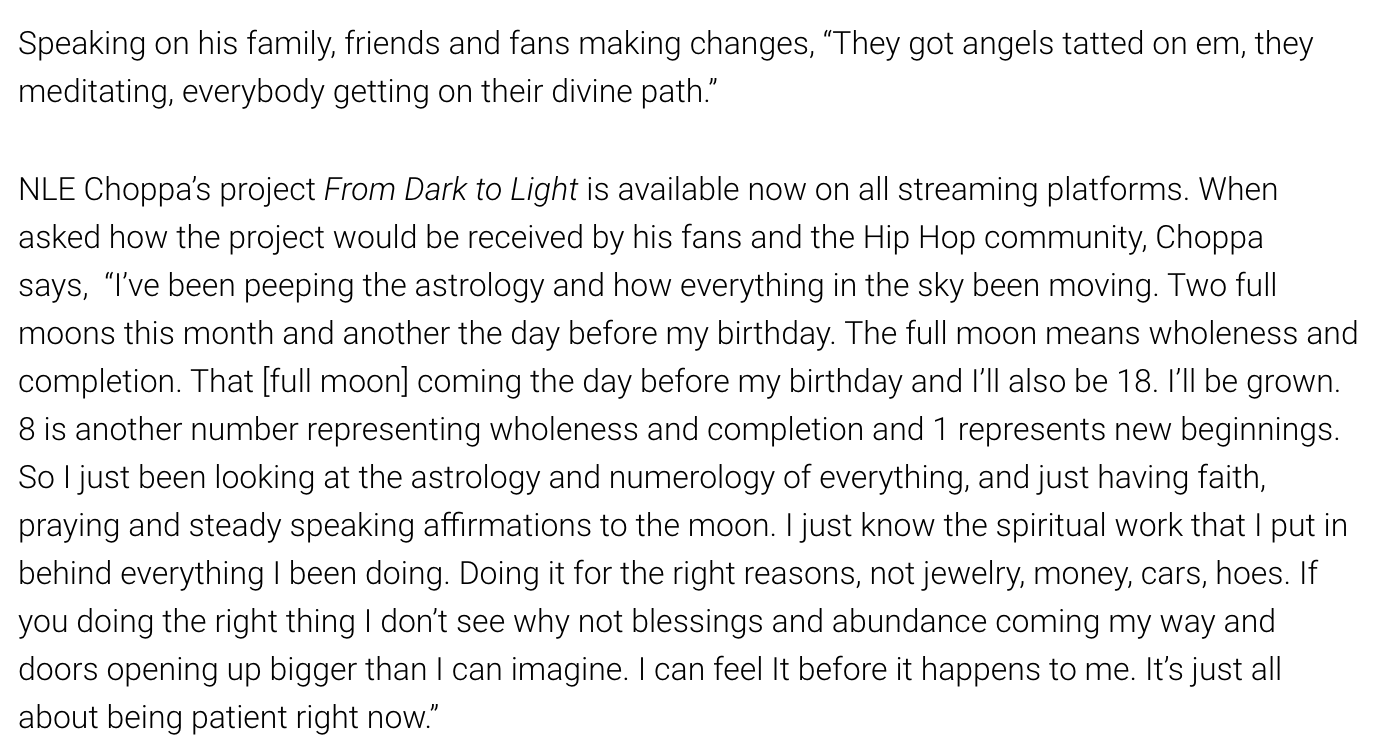 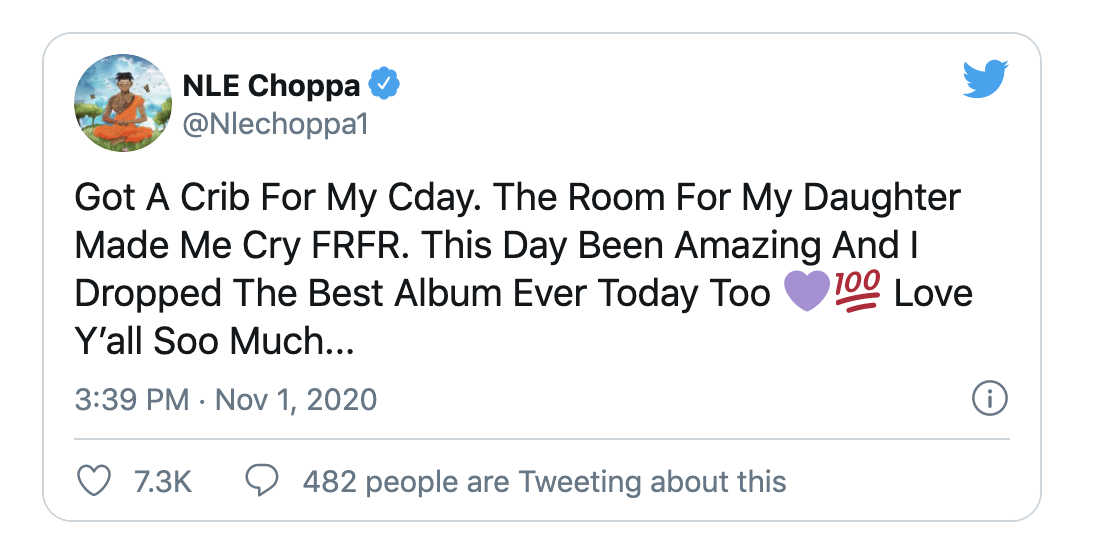 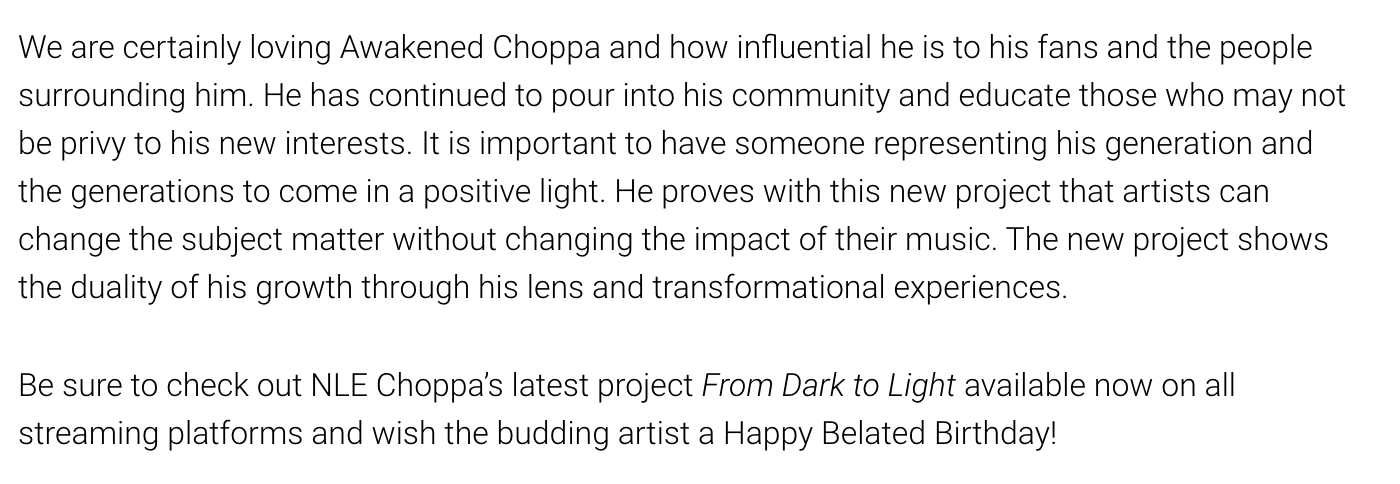 